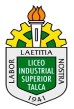 ORIENTACIONES PARA DESARROLLAR TU TRABAJO: NOMBRECURSO1° __FECHA__ /__/20E-MAIL                                                                           @Estimado estudiante: Debido a las actuales circunstancias y hasta que la situación se normalice, te invitamos a trabajar desde tu casa, ya que es de suma importancia evidenciar lo que vas aprendiendo y las dudas que surjan de tu trabajo.Para esta semana, deberás trabajar en:  SEMANA DEL 25 AL 29 DE MAYOEspero que este momento que estamos viviendo, lo estés llevando de la mejor manera posible y que toda su familia se encuentre bien. Cuídese mucho. 
Envía tus respuestas y dudas al correo MATEMATICAPROFECARO@GMAIL.COM__                  Muchas gracias.PÁGINAORIENTACIONES44En esta página debes analizar el ejemplo de los triángulos y responder a las preguntas planteadas. Si puedes ir anotando los conceptos más importantes en tu cuaderno, te servirá para tener el conocimiento a mano y poder recurrir a él, sin la necesidad de tener conexión. 
IMPORTANTE: Un triángulo equilátero tiene todos sus lados iguales.Lo que debes enviar es las respuestas a las preguntas que se realizan.45En esta página aparecen conceptos fundamentales de las potencias, por lo que anotarlos en tu cuaderno es fundamental.Lo que debes enviar: Las respuesta de las preguntas en color celeste. 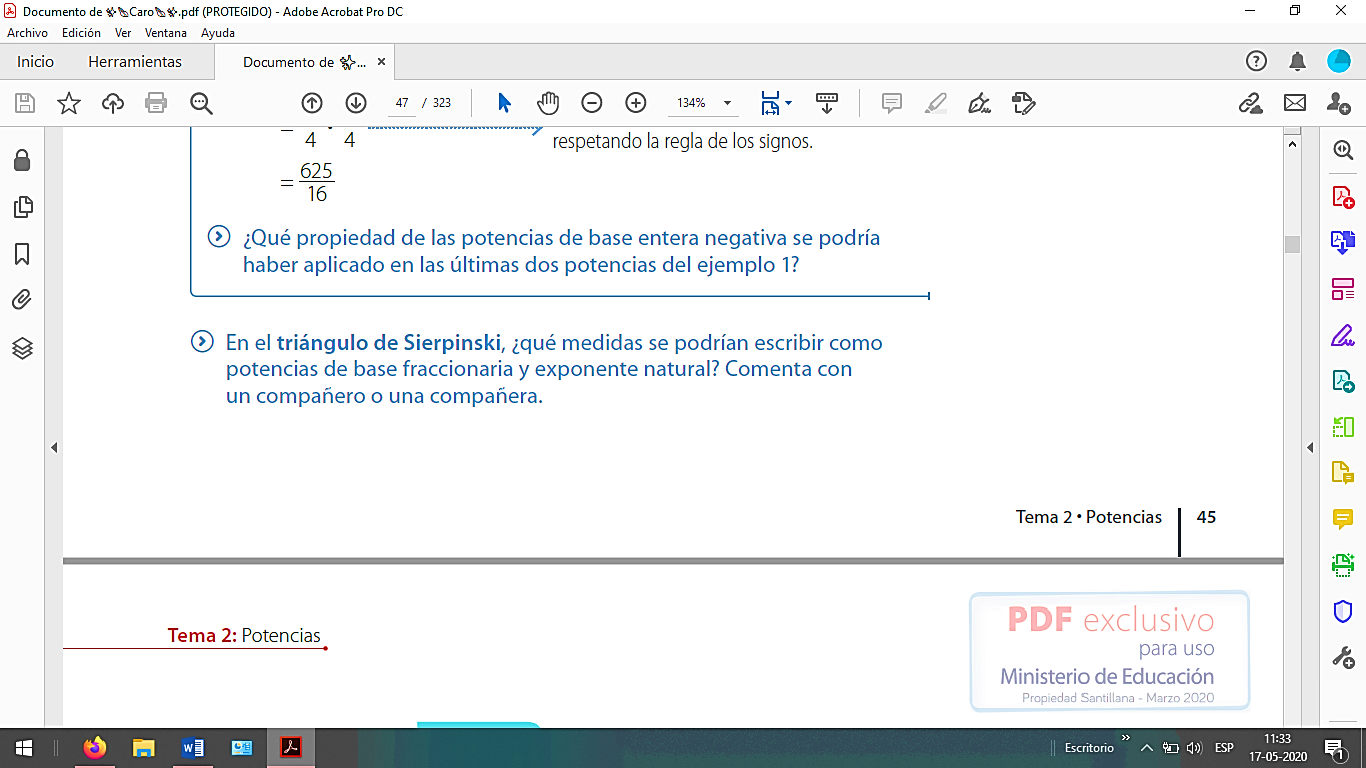 46En esta página debes analizar los ejemplos y concepto que se describen. Anotar conceptos en cuaderno. NO se envía nada.47Aquí debes analizar los ejemplos que se explican detalladamente y luego anotar los conceptos y ejemplos claves en tu cuaderno.Lo que debes enviar es la respuesta de las 2 preguntas que aparecen en color celeste: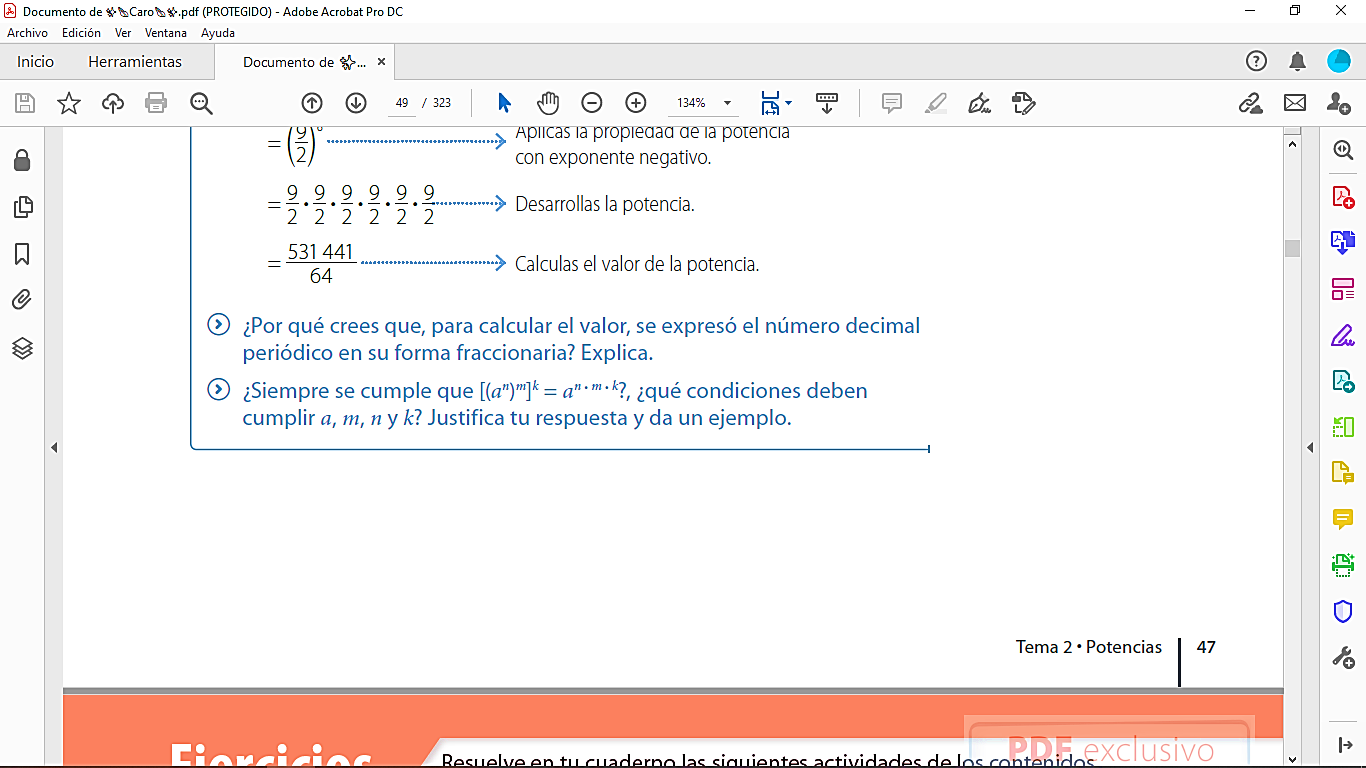 48En esta página debes resolver los siguientes ejercicios (recordar que lo que sale en cada ejercicio no son alternativas; son distintos ejercicios a realizar)ITEM 1: LETRAS a, b, y c.ITEM 2: LETRAS a, b, c y d ITEM 3: LETRAS a, b y c ITEM 4: LETRAS a, b y c ITEM 5: LETRAS a, b y cITEM 6: LETRAS a y b (aquí debes comprobar que a ambos lados de la igualdad (signo igual) de el mismo resultado)ITEM 7: NO se realiza.ITEM 8: LETRAS a y b Para el ítem 8 necesitas la siguiente fórmula: 49Misma instrucción que página 42: ITEM 9: Responder lo que se preguntaITEM 10: LETRAS a y bITEM 11: LETRAS a, b, c y d Finalmente: RESPONDER SOLO LA SIGUIENTE PREGUNTA: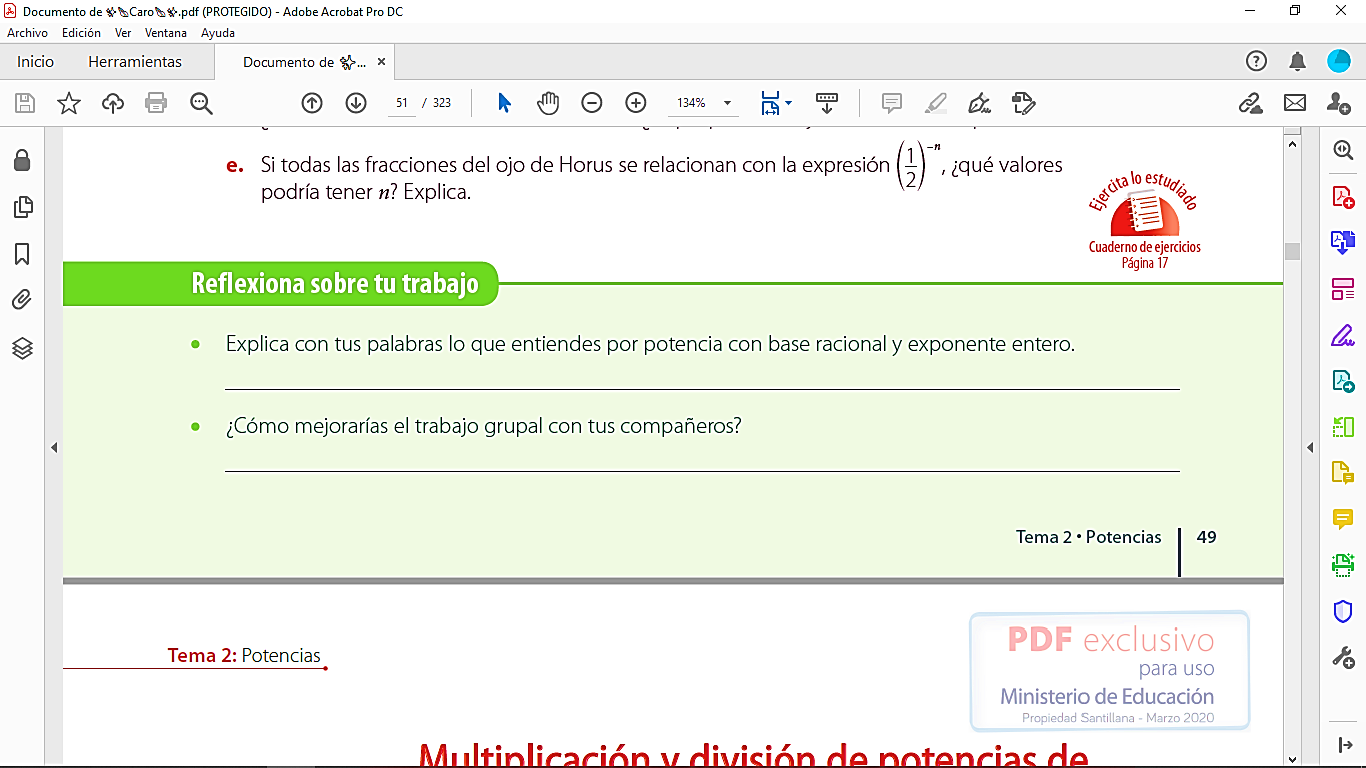 PREGUNTAS INTERACTIVASPREGUNTAS INTERACTIVASEstimado estudiante: En esta sección debes responder las preguntas realizadas con la mayor claridad posible, con el fin de obtener información real y efectiva. Debes responder esto una vez finalizadas tus actividades de matemática.Estimado estudiante: En esta sección debes responder las preguntas realizadas con la mayor claridad posible, con el fin de obtener información real y efectiva. Debes responder esto una vez finalizadas tus actividades de matemática.¿Has necesitado ayuda (documentos extra, personas, internet) para resolver esta guía?¿Cuál(es) es (son) la(s) actividad(es) que te generó(ron) mayor(es) dificultad(es)?Da TU opinión respecto a este material.Tu apoderado ¿Está en conocimiento del material que se te ha ido entregando? ¿Qué opina al respecto?Recuerda enviar tus dudas, consultas y guía resuelta al correo:MATEMATICAPROFECARO@GMAIL.COM